м. Миргород2022Додаток 1ВИМОГИ ДО УЧАСНИКІВ ЗАКУПІВЛІ1.  Надати інформацію у довільній формі, яка містить відомості про Учасника:- найменування, місцезнаходження та місце реєстрації, телефон, електронна адреса (за наявності);- банківські реквізити;- керівництво (посада, прізвище, ім’я, по-батькові, телефон для контактів);- свідоцтва (платника податку та про державну реєстрацію), статут (за наявності), довідка з єдиного реєстру підприємств та організацій.2.  Обов’язкові вимоги до постачальника:- Учасник постачає Замовнику товар у період дії договору;- ціни повинні бути виставлені обов’язково з урахуванням ПДВ;- обов’язково надання специфікації товару з цінами до договору.3.  У разі, якщо товар не відповідає вимогам Замовника, або Учасник не в змозі виконати умови поставки, які визначені Замовником, пропозиція відхиляється.4.  Документація заповнюється виключно українською мовою (інформація, специфікація, договір тощо).5. Переможець спрощеної закупівлі під час укладення договору про закупівлю повинен надати відповідну інформацію про право підписання договору про закупівлю.Додаток 2ЦІНОВА ПРОПОЗИЦІЯ Ми, (повна назва Учасника), надаємо свою пропозицію щодо участі у проведенні спрощеної закупівлі товарів згідно коду ДК 021:2015 – 33190000-8 - Медичне обладнання та вироби медичного призначення різні (Монітор пацієнта ІМ8А з додатковим набором опцій для педіатрії; шприцевий насос, інфузійний волюметричний насос), згідно з технічними та іншими вимогами Замовника.	Вивчивши документацію та технічні вимоги, на виконання зазначеного вище, ми, уповноважені на подання пропозиції, маємо можливість та погоджуємося виконати вимоги Замовника, зазначені у цій пропозиції,  за наступною ціною:на загальну суму: _________________ грн. _________________________ грн.                                 (сума цифрами)                             (сума прописом)у тому числі ПДВ - ____________ грн. (якщо Учасник є платником ПДВ).                    (сума цифрами)                             	1. Ми погоджуємося взяти на себе зобов'язання виконати всі умови, передбачені проектом договору, який наведений у документації.	2. Ми погоджуємося з умовами, що Ви можете відхилити нашу чи всі пропозиції згідно з умовами документації, та розуміємо, що Ви не обмежені у прийнятті будь-якої іншої пропозиції з більш вигідними для Вас умовами.	3. Ознайомившись з технічними вимогами, вимогами щодо кількості та якості товарів, що закуповуються, ми маємо можливість і погоджуємось забезпечити замовника товарами відповідної якості, в необхідній кількості та в установлені замовником строки.4. Уповноважена особа учасника щодо підпису документів цієї пропозиції ______________(зазначити П.І.Б. та посаду уповноваженої особи). 5. Уповноважена особа учасника на підписання документів щодо укладення договору про закупівлю_____________(зазначити П.І.Б. та посаду уповноваженої особи).6. Учасник  гарантує якість товару._________________________________________________                           _______________посада, прізвище, ініціали уповноваженої особи учасника				(підпис)М.П.                                                                                                           Додаток 3                                                                                       ТЕХНІЧНІ, ЯКІСНІ ТА КІЛЬКІСНІХАРАКТЕРИСТИКИ ПРЕДМЕТА ЗАКУПІВЛІ1.  Загальні вимоги1. Товар, запропонований Учасником, повинен відповідати національним та/або міжнародним стандартам, медико-технічним вимогам до предмету закупівлі, встановленим у даному додатку, та всіх інших вимог Документації.Відповідність технічних характеристик запропонованого Учасником Товару вимогам технічного завдання повинна бути обов’язково підтверджена технічним документом виробника (експлуатаційної документації: настанови з експлуатації, або інструкції, або технічного опису чи технічних умов, або ін. документів українською, або російською мовами) в якому міститься ця інформація,з наданням копії документів.2. Товар, запропонований Учасником, повинен бути новим і таким, що не був у використанні, та гарантійний термін (строк) експлуатації повинен становити не менше 12 місяців.На підтвердження Учасник повинен надати лист у довільний формі в якому зазначити, що запропонований Товар є новим і таким, що не був у використанні і за допомогою цього Товару не проводились демонстраційні заходи. А також в цьому листі зазначити, що гарантійний термін (строк) експлуатації запропонованого Учасником Товару становить не менше 12 місяців.3. Учасник повинен підтвердити можливість поставки запропонованого ним Товару у кількості та в терміни, визначені цією Документацією та пропозицією Учасника. На підтвердження Учасник повинен надати файл, відсканований з Оригіналу листа виробника (представництва, філії виробника – якщо їх відповідні повноваження поширюються на територію України), або представника, дилера, дистриб'ютора, офіційно уповноваженого на це виробником, яким підтверджується можливість поставки Учасником Товару, який є предметом закупівлі цих торгів, у кількості, та в терміни, визначені цією Документацією та пропозицією Учасника. Лист повинен включати в себе: назву Учасника, номер оголошення, що оприлюднене на веб-порталі Уповноваженого органу, назву предмета закупівлі відповідно до оголошення про проведення спрощеної закупівлі,  а також гарантії щодо терміну гарантійного обслуговування.4. Учасник повинен провести кваліфікований інструктаж працівників Замовника по користуванню запропонованим обладнанням.На підтвердження Учасник повинен надати гарантійний лист в довільній формі щодо відповідності вимогам, вказаним у даному пункті. 5. Сервісне обслуговування товару, запропонованого Учасником, повинно здійснюватися кваліфікованими працівниками, які мають відповідні знання та навички. На підтвердження Учасник повинен надати гарантійний лист в довільній формі щодо відповідності вимогам, вказаним у даному пункті.      6. Товар, запропонований Учасником, повинен бути внесений до Державного реєстру медичної техніки та виробів медичного призначення та/або введений в обіг відповідно до законодавства у сфері технічного регулювання та оцінки відповідності, у передбаченому законодавством порядку.      На підтвердження Учасник повинен надати копії документів, наведених нижче, або гарантійний лист, що нижчезазначений документ буде надано під час поставки:        - завірену копію декларації (сертифікату відповідності)  або копію документів, що підтверджують можливість  введення в обіг та/або експлуатацію (застосування) медичного виробу за результатами проходження процедури оцінки відповідності згідно вимог технічного регламенту.7. Проведення доставки, інcталяції та пуску обладнання за рахунок Учасника.На підтвердження Учасник повинен надати лист у довільний формі, в якому зазначити, що запропонований Товар буде доставлено та інстальовано за рахунок Учасника.2. Технічна специфікаціяТаблиця 1Медико-технічні вимоги до монітору пацієнта ІМ8А з додатковим набором опцій для педіатріїТаблиця 2Медико-технічні вимоги до шприцевого насосу, інфузійного волюметричного насосуДодаток 4ПРОЕКТ ДОГОВОРУ                                                                                       про закупівлюКомунальне некомерційне підприємство "Миргородська лікарня інтенсивного лікування" Миргородської міської ради, в особі ______________________, що діє на підставі ________________  (далі – Замовник), з однієї сторони, і ____________________________________________ (найменування Учасника-переможця), в особі _____________________________________________ (посада, прізвище, ім'я та по батькові), що діє на підставі _________________________________ (найменування документа, номер, дата та інші необхідні реквізити) (далі – Постачальник), з іншої сторони, разом - Сторони, уклали цей Договір про таке:I. Предмет договору1.1. Постачальник зобов'язується у 2022 році поставити Замовникові Товар згідно коду ДК 021:2015 (CPV 2008) – 33190000-8 - Медичне обладнання та вироби медичного призначення різні, а саме – Монітор пацієнта ІМ8А з додатковим набором опцій для педіатрії; шприцевий насос, інфузійний волюметричний насос (далі – товар(и)), що зазначено в специфікації, яка додається до цього Договору і є його невід'ємною частиною, а Замовник – прийняти і оплатити визначені умовами даного Договору товари.1.2. Обсяги закупівлі товарів можуть бути зменшені залежно від реального фінансування видатків Замовника. II. Якість товарів 2.1. Постачальник гарантує якість товару, що постачається, отримання Замовником вчасно та відповідної якості товарів згідно із законодавством та умовами договору.2.2. У разі погіршення якості товару викликати представників Постачальника для виявлення  причин, складання акту для перерахунку.2.3. Постачальник повинен поставити Замовнику товар, якість якого відповідає стандартам, зазначеним у нормативних вимогах чинного законодавства. 2.4. Якщо протягом дії договору товар виявиться не якісним або таким, що не відповідає умовам цього договору, Замовник не зобов’язаний оплачувати такий товар.III. Ціна та загальна сума договору 3.1. Вартість цього Договору становить _____________________ грн. (вказати цифрами та словами), у т.ч. ПДВ* _______ (вартість Договору визначається з урахуванням розділу V «Податок на додану вартість»  Податкового кодексу України).3.2. Ціна товару кожного найменування зазначається у специфікації, яка додається до договору і яка є його невід’ємною частиною.3.3. Валютою Договору є гривня України. 3.4. Сума цього Договору може бути зменшена за взаємною згодою обох Сторін.IV. Порядок здійснення оплати 4.1. Оплата за поставлені товари Постачальником, проводиться за фактом отримання Замовником таких товарів протягом 10 (десяти) банківських  днів з моменту отримання товарів.4.2. Усі розрахунки за договором проводяться у безготівковій формі на підставі рахунків, актів та видаткових накладних (на товар) згідно до специфікації на розрахунковий рахунок Постачальника.4.3. У разі виникнення обставин, які унеможливлюють проведення оплати Замовником протягом строку визначеного в п.4.1. Договору, Замовником може бути застосовано право на відстрочку платежу протягом _______ банківських днів з наступного дня після завершення строку визначеного в п.4.1. Договору, без права на претензію з боку Постачальника щодо несвоєчасної оплати за поставлені товари.V. постачання товару(ів) 5.1. Строк виконання зобов’язань за Договором: Постачальник повинен поставити товари та передати Замовнику протягом __ (__________) календарних днів з дня отримання заявки від Замовника, але в будь-якому випадку до 31 грудня 2022 р., а в частині розрахунків – до повного виконання своїх зобов'язань Сторонами.5.2. Зобов'язання Постачальника щодо поставки постачання товару(ів) вважаються виконаними у повному обсязі з моменту передачі товару у власність Замовника за адресою, визначеною у заявці Замовника.5.3. Місце постачання товару(ів): 5.3.1. Місце постачання товару(ів) за адресою замовника 37600, м. Миргород,            вул. Гоголя, 172.5.4. Замовник має право пред'явити претензію Постачальнику по кількості та якості товару та / або щодо строку постачання товару. 5.5. Претензія готується і подається у письмовій формі і пред'являється Постачальнику, по кількості – у день прийому-передачі товару, по якості – в будь-який момент впродовж дії даного Договору.VI. Права та обов'язки сторін6.1. Замовник зобов'язаний:6.1.1. Приймати поставлені товари, у разі дотримання відповідності якісних умов предмету закупівлі Постачальником.6.1.2. Висувати претензію на отримання товару, що є предметом закупівлі у строки та на умовах викладених у даному договорі. Претензія на отримання товару готується у вигляді заявки.6.1.3. Своєчасно та в повному обсязі сплачувати за поставлені товари;6.2. Замовник має право:6.2.1. Достроково розірвати цей Договір у разі невиконання зобов'язань Постачальником, повідомивши про це його у місячний строк;6.2.2. Контролювати постачання товару у строки, встановлені цим Договором;6.2.3. Зменшувати обсяг закупівлі товарів та загальну вартість цього Договору залежно від реального фінансування видатків. У такому разі Сторони вносять відповідні зміни до цього Договору;6.2.4. Повернути рахунок Постачальнику без здійснення оплати в разі неналежного оформлення документів, зазначених у пункті 4.2 розділу IV цього Договору (відсутність печатки, підписів тощо). 6.2.5. За ініціативи Постачальника, погоджувати збільшення ціни за одиницю товару, у разі якщо підвищення ціни за одиницю має фінансове та економічне обґрунтування, та не перевищує середній рівень споживчих цін в регіоні у відповідний період.6.3. Постачальник зобов'язаний:6.3.1. Забезпечити постачання товарів  у строки, встановлені цим Договором;6.3.2. Забезпечити постачання товарів, якість яких відповідає умовам, установленим розділом II цього Договору.6.4. Постачальник має право:6.4.1. Своєчасно та в повному обсязі отримувати плату за поставлені товари;6.4.2. На дострокове виконання зобов’язань в частині виконання своїх зобов’язань за даним Договором, у разі отримання письмового погодження на те від Замовника;6.4.3. У разі невиконання зобов'язань Замовником Постачальник має право достроково розірвати цей Договір, повідомивши про це Замовника не пізніше ніж за 30 днів.6.4.4. Не частіше ніж один раз на 90 днів з моменту підписання договору/внесення змін до договору щодо збільшення ціни за одиницю товару збільшувати ціну за одиницю товару, який є частиною предмета закупівлі за даним Договором, при цьому зменшуючи обсяг продукції, яка постачається в межах суми договору, але не більше ніж 10 (десять) % від ціни за одиницю товару. Така зміна ціни за одиницю товару повинна бути фінансово та економічно обґрунтованою в письмовому вигляді, з наданням документу від Постачальника із зазначенням опису причин та обставин, які вплинули на зміну ціни із додатковим наданням документу від уповноваженого на те органу (Інспекції по цінам, Торгово-промисловою Палатою України (або її структурними підрозділами), та ін.), що свідчитиме про рівень ціни товару у відповідному регіоні.6.4.5. За згодою сторін залучати до виконання зобов’язань за даним Договором субпідрядну(і) організацію(ії) з метою забезпечення своєчасного та якісного виконання взятих на себе зобов’язань.VII. Відповідальність сторін 7.1. У разі невиконання або неналежного виконання своїх зобов'язань за Договором  Сторони  несуть  відповідальність, передбачену чинним законодавством та цим Договором. 7.2. У разі невиконання або несвоєчасного виконання зобов'язань при закупівлі товарів за бюджетні кошти Постачальник сплачує Замовнику штрафні санкції (неустойка, штраф, пеня) від суми неотриманих товарів за кожний день затримки. 7.3. Жодна із Сторін не має права передавати свої права та обов’язки за цим Договором третім особам без письмової згоди на те іншої Сторони.7.4. У випадках, не передбачених цим Договором, Сторони несуть відповідальність, передбачену чинним законодавством України.VIII. Обставини непереборної сили8.1. Сторони звільняються від відповідальності за невиконання або неналежне виконання зобов'язань за цим Договором у разі виникнення обставин непереборної сили, які не існували під час укладання  Договору  та  виникли поза волею Сторін (аварія, катастрофа, стихійне лихо, епідемія, епізоотія, війна тощо). 8.2. Сторона, що не може виконувати зобов'язання за цим Договором унаслідок дії обставин непереборної сили, повинна не пізніше ніж протягом 5 днів з моменту їх  виникнення повідомити про це іншу Сторону у письмовій формі. 8.3. Доказом виникнення обставин непереборної сили та строку їх дії є відповідні документи, які видаються Торгово-промисловою палатою України (м. Київ).8.4. У разі коли строк дії обставин непереборної сили продовжується більше ніж 30 днів, кожна із Сторін в установленому порядку має право розірвати цей Договір. IX. Вирішення спорів 9.1. Усі спори та розбіжності, які виникли впродовж терміну дії Договору, вирішуються Сторонами шляхом переговорів.9.2. Спірні питання, з яких Сторони не дійшли згоди шляхом переговорів, розв’язуються у відповідності до законодавства України.X. Строк дії договору 10.1. Цей Договір набирає чинності з дня його підписання і діє до 31.12.2022 року. 10.2. Цей Договір вступає в силу з моменту його підписання Сторонами.10.3. Дія Договору припиняється:- 31.12.2022 р.;- достроково за згодою Сторін, у строк визначений Сторонами в установленому даним Договором порядку;- з інших підстав, передбачених чинним законодавством України, та умовами цього Договору.XI. Інші умови 11.1. Умови Договору про закупівлю не можуть змінюватися  після його підписання до виконання зобов'язань сторонами у повному обсязі, крім випадків передбачених  Законом України «Про публічні закупівлі». 11.2. Постачальник є платником податку на _______________________.11.3. Усі зміни та доповнення до Договору, а також його дострокове розірвання за згодою сторін є чинним лише у тому випадку, якщо оформлені письмово у вигляді додаткових угод, які підписуються обома Сторонами. Усі додаткові угоди є невід’ємними частинами Договору.11.4. Порядок змін умов Договору: 11.4.1. Будь-яка Сторона, яка ініціює пропозицію внесення змін до умов Договору надсилає інші Стороні лист із описом таких змін, які пропонуються та проект додаткової угоди, якою передбачено зміни до положень останньої редакції Договору.11.4.2. Пропозиція внесення змін до умов Договору надсилається у письмовому вигляді поштовим зв’язком за контактними даними, які визначені умовами Договору. Пропозиція супроводжується проектом додаткової угоди за підписом уповноваженої особи Сторони, якою надана така пропозиція, із описом змін до умов Договору.11.4.2.1. Пропозиція внесення змін до умов Договору може надаватись будь-якою Стороною засобами електронного зв’язку із обов’язковим направленням у найкоротші строки інші Стороні оригіналу примірника у паперовому вигляді. Перебіг строку розгляду пропозиції починається з дня отримання екземпляру наданому у паперовому вигляді. 11.4.3. Сторона, яка отримала пропозицію внесення змін до умов Договору, протягом двох робочих днів з дня її отримання розглядає надану пропозицію та проект додаткової угоди та повідомляє іншу Сторону про результат розгляду такої пропозиції. У повідомленні може зазначатись підстави або обґрунтування, які вплинули на відмову у прийнятті пропозиції щодо внесення змін до умов Договору.11.4.4. У разі прийняття пропозиції щодо внесення змін до умов Договору Стороною, яка отримала таку пропозицію, уповноваженою особою такої Сторони укладається додаткова угода в погодженій обома Сторонами редакції в двох автентичних екземплярах та направляється протягом 3 робочих днів з дня її вкладання інші Стороні.11.4.5. У разі, якщо Стороною, яка отримала пропозицію щодо внесення змін до умов Договору, приймається пропозиція не в цілому, або пропонуються зміни до наданої пропозиції, протягом двох робочих днів з дня отримання пропозиції, такою Стороною направляється відповідне повідомлення із переліком (або описом) пропонуємих змін. Розгляд такого повідомлення іншою Стороною відбувається на умовах та у порядку визначеному п.11.4.3 Договору.11.4.6. У разі якщо Сторона, якій направляється пропозиція щодо внесення змін до умов Договору, не повідомляє іншій Стороні про результат розгляду такої пропозиції, або відповідь про прийняття пропозиції укласти договір одержано із запізненням, Сторона, яка надіслала пропозицію, звільняється від зобов'язань, які стосуються переліку пропонуємих змін.11.5. Жодна із Сторін не має права передавати свої права та обов’язки за цим Договором третім особам без письмової згоди іншої Сторони.11.6. У випадках, не передбачених цим Договором, Сторони керуються чинним законодавством України.11.7. Цей Договір складено у двох оригінальних примірниках, по одному для кожної зі Сторін, які мають рівну юридичну силу.11.8. Невід'ємною частиною цього Договору є специфікація.11.9. Дія договору про закупівлю може бути продовжена на строк, достатній для проведення процедури закупівлі/спрощеної закупівлі на початку наступного року в обсязі, що не перевищує 20 відсотків суми, визначеної в початковому договорі про закупівлю, укладеному в попередньому році, якщо видатки на досягнення цієї цілі затверджено в установленому порядку.XII. Додатки до договору12.1. Невід'ємною частиною цього Договору є додаткові угоди до цього договору, якщо вони підписані протягом строку дії обома сторонами договору.12.2. Усі зміни та доповнення до Договору, а також його дострокове розірвання за згодою сторін є чинним лише у тому випадку, якщо оформлені письмово у вигляді додаткових угод, які підписуються обома Сторонами. Усі додаткові угоди є невід’ємними частинами Договору.XIII. Місцезнаходження та банківські реквізити сторін______________ * вартість визначається з поміткою «з ПДВ» або «у т.ч. ПДВ» у тому випадку, якшо Постачальник є платником податку на додану вартість.Комунальне некомерційне підприємство "Миргородська лікарня інтенсивного лікування"                                                    Миргородської МІСЬКої радиКомунальне некомерційне підприємство "Миргородська лікарня інтенсивного лікування"                                                    Миргородської МІСЬКої ради"ЗАТВЕРДЖЕНО"Рішенням уповноваженої особи            Комунального некомерційного підприємства "Миргородська лікарня інтенсивного лікування" Миргородської міської ради                                      від 31.08.2022щодо проведення спрощеної закупівлі за предметомщодо проведення спрощеної закупівлі за предметомзгідно коду ДК 021:2015 – 33190000-8 - Медичне обладнання та вироби медичного призначення різнізгідно коду ДК 021:2015 – 33190000-8 - Медичне обладнання та вироби медичного призначення різніМонітор пацієнта ІМ8А з додатковим набором опцій для педіатрії; шприцевий насос, інфузійний волюметричний насосМонітор пацієнта ІМ8А з додатковим набором опцій для педіатрії; шприцевий насос, інфузійний волюметричний насос№ з/пНайменуванняКод НК 024:2019Вимоги до предмету    закупівліКількість1Монітор пацієнта ІМ8А з додатковим набором опцій для педіатрії33586Визначені в Таблиці 11 шт.2Шприцевий насос, інфузійний волюметричний насос13217Визначені в Таблиці 21 шт.№ з/пНайменування параметруВимогиВідповідність (так/ні) з посиланням на сторінку відповідного документу1.Загальні відомості:Монітор пацієнта призначений для моніторингу ЕКГ, дихання, насиченості крові киснем та інших життєвонеобхідних показників у дорослих та дітей.НаявністьФізіологічні та технічні сигнали тривоги при відхилення від норми життєвих показників пацієнта або при виникненні технічних несправностейНаявність2.Екран:Кольоровий РК екран високої роздільної здатності TFT, що відображає параметри пацієнта, хвилі, сигнали тривоги, годинник, стан монітора.НаявністьДіагональ, не менше12 дюймівРоздільна здатність, не гірше800 х 600На екрані монітора пацієнта повинні відображатися наступні параметри:Інформація пацієнтаСтан сигналу тривогиФізіологічні та технічні сигнали тривогиПоточний часСтан батереїСтан мережіЕКГNIBPSPO2ЧССTEMPRESPНаявність3.Тренди:НаявністьДовжина трендів, не менше120 годинДані НІАТ, не менше1000Кількість записів тривог, не менше200Графічне та табличне зображення трендівНаявність4.ЕКГ:НаявністьВідведення для 5-електродного кабелюI, II, III, aVR, aVL, aVF, VПідсилення (чутливість відображення), мм / мВ2,5;  5; 10; 20Вхідний опір (імпеданс)≥ 5 МОмДіапазон вимірювання серцевих скорочень у дорослих, не вужче15 – 300 уд/хв,Діапазон вимірювання серцевих скорочень у дітей, не вужче15 – 350 уд/хв,Крок вимірювання ЧСС, не більше1 уд/хвДіапазон напруги поляризації електрода± 400 мВЧас відновлення базової лінії, не більше3 секАналіз ST-сегментyНаявністьАналіз аритміїНаявність5.Дихання (RESP):НаявністьМетод вимірюванняТоракального електричного біоімпедансуДіапазон вимірювання імпедансу, не вужче0,5 - 5 ОмВідведення вимірюванняВідведення I, IIПосилення хвилі×0.25, ×0.5, ×1, ×2Опір базової лінії, не вужче500 – 4000 ОмШвидкість сканування6.25мм/с, 12.5 мм/с, 25мм/с6.Пульсоксиметрія (SpO2):НаявністьМоніторинг сатурації артеріальної крові (SpO2)НаявністьМежі вимірювання частоти пульсу, не гірше30 – 250 уд/хвТочність вимірювання частоти пульсу, не гірше±2 уд/хвРоздільна здатність відображення SpO21 уд/хвДіапазон вимірювання SpO2, не гірше0 – 100%Параметри моніторингуІндекс перфузії та індекс мінливості плетизмограми PVI7.Неінвазивне вимірювання артеріального тиску (НІАТ)НаявністьМетод вимірювання ОсцилометричнийРежими ручного, автоматичного та безперервного вимірювання тискуНаявністьДіапазон вимірювання систолічного тиску, не вужче40 – 270 мм. рт. ст.Діапазон вимірювання діастолічного тиску, не вужче20 – 230 мм. рт. ст.Діапазон вимірювання середнього тиску, не вужче10 – 210 мм. рт. ст.Максимальна середня похибка вимірювання тиску, не гірше± 5мм.рт. ст.Інтервал між вимірами в автоматичному режимі, не вужче1 – 480 хв8.Контроль температури:НаявністьКількість каналів, не менше2Межі вимірювання температури, не гірше5 - 50℃Крок вимірювання температури, не більше0,1℃Похибка вимірювання температури, не гірше± 0,2℃9.Програма розрахунку доз препаратівНаявністьКількість видів препаратів, що розраховуються, не менше1510.Моніторинг концентрації CО2 Можливість11.Вимірювання тиску крові інвазивним методомМожливість 12.ТермопринтерМожливість13.Габарити та вага:Вага, не більше10 кгГабарити (ВхШхГ), не більше320 мм × 285 мм × 170 мм14.Характеристики електроживлення:Діапазон напруги від мережі змінного струму, не гірше100 В – 240 ВЧастота мережі, не гірше50/60 ГцСпоживана потужність, не більше60 ВАВбудована Li-On батареяНаявністьЄмність швидкозмінної Li-On батареї, не менше2600 мA№ з/пНайменування параметруВимогиВідповідність (так/ні) з посиланням на сторінку відповідного документу1.Прилад призначений для точного регулювання темпу нагнітання інфузії розчинівНаявність2.Водонепроникний корпусНаявність3.Автоматичне калібрування приладуНаявність4.Автоматичне визначення об’єму шприцаНаявність5.Рівні оклюзії, не менше36.Можливість роботи зі шприцами будь-яких виробників об’ємом 10, 20, 30 і 50/60 млНаявність7.Інтерактивна аварійна система тривоги для забезпечення безпеки та надійності інфузіїНаявність8.TFT LCD екран, який одночасно відображає час, індикацію заряду батареї, стан ін'єкції, обраний режим, швидкість введення, час введення, розмір шприца, сигнали тривоги, точність, дозу препарату та кількість рідини та ін.Наявність9.Діагональ екрану, не менше3”10.Швидкість інфузії (шприц 50/60 мл), не гірше0,1 - 1300 мл/г11.Швидкість інфузії (шприц 30 мл), не гірше0,1 - 900,0 мл/г12.Швидкість інфузії (шприц 20 мл), не гірше0,1 - 600,0 мл/г13.Швидкість інфузії (шприц 10 мл), не гірше0,1 - 400,0 мл/г14.Точність інфузії, не гірше±0,1 мл/г15.Швидкість Болюса (шприц 50/60 мл), не гірше1300 мл/г16.Швидкість Болюса (шприц 30 мл), не гірше900,0 мл/г17.Швидкість Болюса (шприц 20 мл), не гірше600,0 мл/г18.Швидкість Болюса (шприц 10 мл), не гірше400,0 мл/г19.Діапазон показників об’єму інфузії, не гірше0,1-9999 мл20.Рівні тиску оклюзії, не гірше3 рівні з тиском від 40 до 130 кПа21.Тривалість роботи вбудованої батареї, не менше7 год22.Енергоспоживання, не більше20 ВА23.Габарити, не більше320мм х 170мм х 140мм24.Вага, не більше2,5 кг м. Миргород	«___»____________ 2022 року(місце укладення договору)	(дата)ЗАМОВНИК:Постачальник:Комунальне некомерційне підприємство "Миргородська лікарня інтенсивного лікування" Миргородської міської ради адреса: вул. Гоголя, 172, м. Миргород, Полтавська область, 37600                            код ЄДРПОУ – 01999402                             тел.: +380535546905                                         e-mail: myrgorod.crl@gmail.com                 IBAN – UА528201720344331004100035496       в       УДКСУ у Миргородському районі           МФО 820172__________________ / __________________________________ / ________________МП                       ПІПМП                       ПІП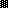 